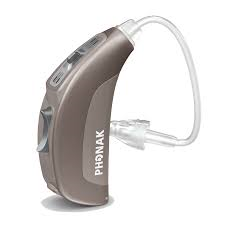 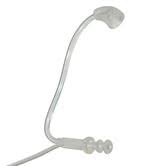 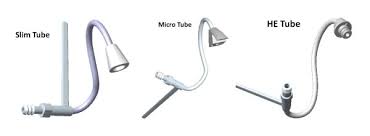 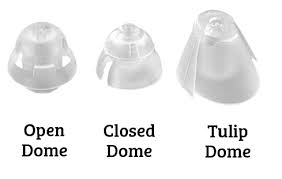 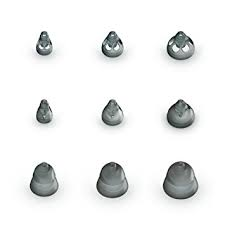 THE DOME PUSHES ONTO THE END OF THE TUBE BUT ONLY A QUALIFIED PERSON SHOULD DO THIS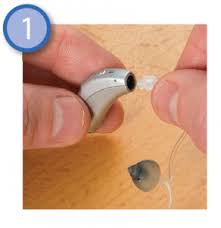 A THIN TUBE/ FLEXI TUBE SAT CORRECTLY IN A PATIENTS EAR.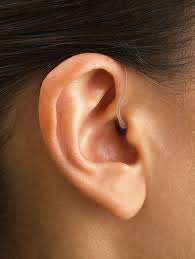 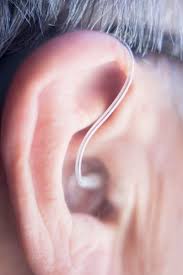 